Utrwalanie poprawnej wymowy – głoski- T i D : powtórz zapisane poniżej wyrazy  (pamiętaj o poprawnej wymowie) następnie pokoloruj łąkę. Powodzenia!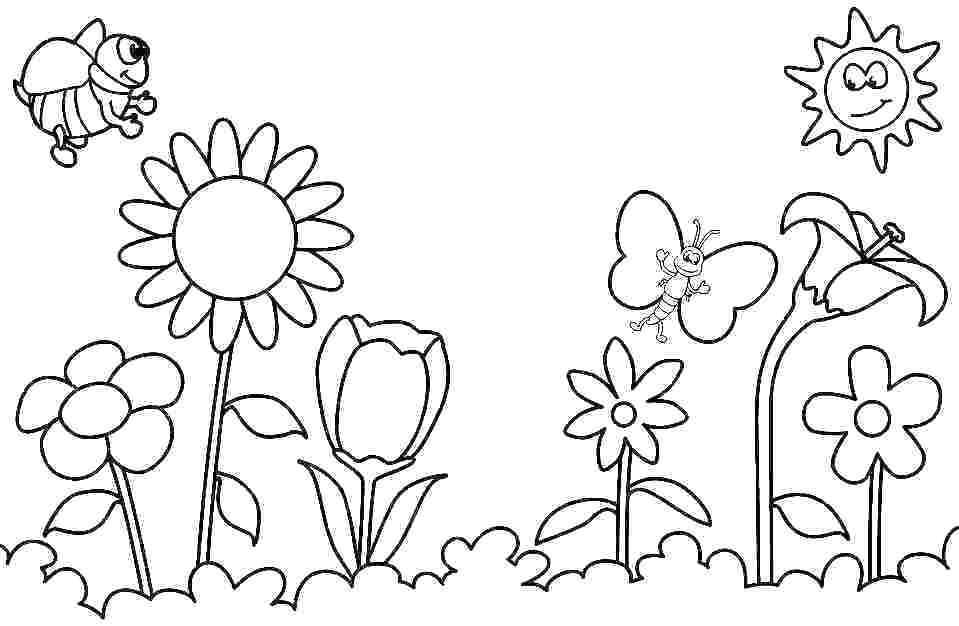 Materiał do ćwiczeń:tamaTadeuszmatapilotdomAdamdywanbutelkatelefon Tomkadyniabutelka tenis